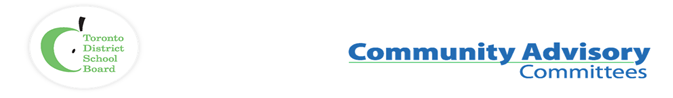 Meeting Agenda: Thursday, February 2, 2023To:Members of the Alternative Schools Community Advisory Committee (ASCAC), and the alternative school community. Date/Time:    Thursday, February 2, 2023 at 7:00 pm Location:  Zoom Virtual Meeting ASCAC Administration:Shelley Laskin (TDSB Trustee Co-Chair, Ward 8) Jacob Leibovitch (ASCAC Co-Chair)
Laurie McAllister (ASCAC Co-Chair)Registration Form:   Registration closed at noon on Wednesday, February 1. Only people who register for the meeting will receive the Zoom Meeting Link via email on Thursday, February 2nd at around 4pm. Land Acknowledgement
We acknowledge we are hosted on the lands of the Mississaugas of the Anishinaabe, the Haudenosaunee Confederacy and the Wendat. We also recognize the enduring presence of all First Nations, Métis and Inuit peoples.ITEMFacilitator/PresenterTimeLand AcknowledgementWelcomeJoanneLaurie7:00Approval of the AgendaDeclarations of Possible Conflict of InterestLaurie7:05-7:10Equitable Marketing Information from the TDSB on ASCAC’s 2022 recommendation related to marketing practices. Ryan Bird and Stacey Lewis 	7:10-7:25Centralized Application ProcedureOverview of centralized application & procedureQuestions and discussion Peter7:25-7:40Enrolment Allocation CapsUpdate on ASCAC’s 2022 recommendationQuestions and discussionPeter7:40-7:55Secondary Alternative SchoolsLaurie7:55-8:10Student Census - MotionLaurie8:10-8:20TDSB Board UpdatesTrustee Laskin, Peter8:20-8:30Delegates & Open FloorAny meeting attendee may raise any matter, question, or concern they wish to discuss with the ASCAC Executive, member Trustees and/or Superintendent. Advance requests to speak at the meeting will be accommodated first. 8:30-9:00Adjournment and Next MeetingNext meeting: Monday, March 27, 2023Future Meeting DatesMonday, May 29, 2023